Руководствуясь Указом Президента Российской Федерации от 17 октября 2022 года №752 «Об особенностях командирования лиц, замещающих государственные должности Российской Федерации, федеральных государственных гражданских служащих, работников федеральных государственных органов, замещающих должности, не являющиеся должностями федеральной государственной гражданской службы, на территории Донецкой Народной Республики, Луганской Народной Республики, Запорожской области и Херсонской области», в целях повышения уровня социальной защищенности работников учреждений, финансируемых за счет средств бюджета муниципального образования «Ленский район» ", п о с т а н о в л я ю:        1.Установить, что работникам учреждений, финансируемых за счет средств бюджета муниципального образования «Ленский район», в период их нахождения в служебных командировках на территориях Донецкой Народной Республики, Луганской Народной Республики, Запорожской области и Херсонской области:а) денежное вознаграждение (денежное содержание) выплачивается в двойном размере;б) дополнительные расходы, связанные с проживанием вне постоянного места жительства (суточные), возмещаются в размере 8480 рублей за каждый день нахождения в служебной командировке;в) муниципальные учреждения муниципального образования «Ленский район» могут выплачивать безотчетные суммы в целях возмещения дополнительных расходов, связанных с такими командировками. 2.Внести в Положение о порядке и условиях командирования работников учреждений, финансируемых за счет средств бюджета муниципального образования «Ленский район», утвержденное постановлением главы от 04.08.2021 года №01-03-474/1, изменение, дополнив абзац третий пункта 10 словами «если иное не предусмотрено постановлением главы муниципального образования «Ленский район».       3. Настоящее постановление подлежит официальному опубликованию в средствах массовой информации и размещению на сайте муниципального образования «Ленский район».       4. Настоящее постановление вступает в силу с момента официального опубликования и распространяется на правоотношения, возникшие с 30 сентября 2022 года.Глава                                                                                               Ж.Ж. Абильманов   Муниципальное образование«ЛЕНСКИЙ РАЙОН»Республики Саха (Якутия)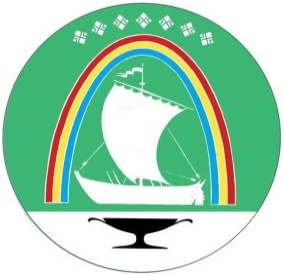 Саха Өрөспүүбүлүкэтин «ЛЕНСКЭЙ ОРОЙУОН» муниципальнайтэриллиитэПОСТАНОВЛЕНИЕ                  УУРААХг. Ленск                      Ленскэй кот «25» __ноября__2022 года                     № ___01-03-769/2____от «25» __ноября__2022 года                     № ___01-03-769/2____Об особенностях командирования работников учреждений, финансируемых за счет средств бюджета муниципального образования «Ленский район»